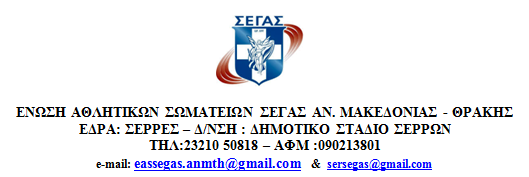 											Σέρρες  31 – 10 -  2022.    Αριθ. Πρωτ. 127Π Ρ Ο Κ Η Ρ Υ Ξ ΗΑΓΩΝΑ ΔΡΟΜΟΥ  ΣΕ ΔΗΜΟΣΙΑ ΟΔΟΕΜΜΑΝΟΥΗΛ ΠΑΠΑ 2022      Η ΕΑΣ ΣΕΓΑΣ Αν. Μακεδονίας & Θράκης σε συνεργασία με τον Δήμο Εμμανουήλ Παπά, στα πλαίσια των εκδηλώσεων του ομώνυμου ήρωα του 1821, προκηρύσσουν τον   23ο αγώνα δρόμου Εμ. Παπά απόστασης 17.000μ.  με παράλληλο αγώνα δρόμου 1.200 μ. για μαθητές Γυμνασίων και 600 μ. για μαθητές Δημοτικών σχολείων,  με τους παρακάτω όρους:.ΗΜΕΡΟΜΗΝΙΑ ΔΙΕΞΑΓΩΓΗΣ: Κυριακή 04 Δεκεμβρίου 2022ΔΙΑΔΡΟΜΕΣ.Α) ΑΠΟΣΤΑΣΗ 17.000 μ  για άνδρες-γυναίκες γεννηθέντες το 2006 και μεγαλύτεροι. ΩΡΑ ΕΚΚΙΝΗΣΗΣ: 10:45 ΑΦΕΤΗΡΙΑ: Πλατεία Ελευθερίας Σερρών.  ΤΕΡΜΑΤΙΣΜΟΣ: Κοινότητα Εμμανουήλ Παπά.     Β)ΠΑΡΑΛΛΗΛΟΙ ΔΡΌΜΟΙ α) ΑΠΟΣΤΑΣΗ 1200μ. για μαθητές Γυμνασίων (γεν. 2008-2009-2010) ΩΡΑ ΕΚΚΙΝΗΣΗΣ: 11:20 ΑΦΕΤΗΡΙΑ: Στο 15.800ο χιλ. της διαδρομής  του αγώνα των 17000μ. μετά το Άγιο Πνεύμα προς Εμ. Παππά όπου θα υπάρχει σχετική  ένδειξη.ΤΕΡΜΑΤΙΣΜΟΣ: Κοινότητα Εμ. Παπάβ) ΑΠΟΣΤΑΣΗ 600 μ. για μαθητές Δημοτικών σχολείων. ΏΡΑ ΕΚΚΙΝΗΣΗΣ: 11:30  ΑΦΕΤΗΡΙΑ: Στο 16.400ο χιλ. της διαδρομής μετά το Αγιο Πνεύμα όπου θα υπάρχει σχετική ένδειξηΤΕΡΜΑΤΙΣΜΟΣ: Κοινότητα  Εμ. ΠαπάΠΕΡΙΓΡΑΦΗ ΔΙΑΔΡΟΜΗΣ: 17.000μ. ΠΛΑΤΕΙΑ ΕΛΕΥΘΕΡΙΑΣ ΣΕΡΡΩΝ – ΜΑΡΑΓΚΟΥΔΑΚΗ-ΑΛ. ΠΑΝΑΓΟΥΛΗ – ΟΡΦΕΩΣ - ΕΘΝΙΚΗΣ ΑΝΤΙΣΤΑΣΗΣ - Δ. ΜΑΡΟΥΛΗ - Α.ΙΩΑΝΝΗΣ – ΕΠΤΑΜΥΛΟΙ - ΠΑΡΑΠΛΕΥΡΗ ΟΔΟΣ ΕΘΝΙΚΗΣ ΣΕΡΡΩΝ-ΔΡΑΜΑΣ -Ν. ΣΟΥΛΙ - ΑΓΙΟ  ΠΝΕΥΜΑ – ΕΜ.  ΠΑΠΑΣΥΨΟΜΕΤΡΙΚΕΣ ΔΙΑΦΟΡΕΣ: ΣΕΡΡΕΣ 60μ - Ν.ΣΟΥΛΙ 156μ. - ΑΓ. ΠΝΕΥΜΑ 314μ - ΕΜ. ΠΑΠΑΣ 252  μ.        ΔΙΚΑΙΩΜΑ ΣΥΜΜΕΤΟΧΗΣ: Στον Αγώνα  των 17.000 μ. δικαίωμα συμμετοχής έχουν όσοι  και όσες έχουν γεννηθεί το 2006 και μεγαλύτεροι/ες για τον αγώνα  των 1200 μ οι μαθητές Γυμνασίων και για τα 600 μ. οι μαθητές Δημοτικών σχολείων. ΔΙΑΚΡΙΣΕΙΣ-ΕΠΑΘΛΑ:Σε όλους τους δρομείς που θα τερματίσουν θα δοθούν αναμνηστικά μετάλλια.Στους (3) πρώτους νικητές-τριες όλων των κατηγοριών θα δοθούν διπλώματα και μετάλλια νικητών.   Στους πρώτους νικητές-τριες όλων των κατηγοριών θα δοθούν κύπελλα.ΔΗΛΩΣΕΙΣ ΣΥΜΜΕΤΟΧΗΣ  Οι δηλώσεις συμμετοχής για τα 17.000 μ.γ  θα γίνονται την Κυριακή το πρωϊ  και τις ώρες 8:30 έως 10:00 π.μ στη πλατείαΕλευθερίας.Για τους μαθητές Δημοτικών και Γυμνασίων  οι εγγραφές  θα γίνονται στους αντίστοιχους χώρους  της εκκίνησης τους μία ώρα νωρίτερα.ΥΓΕΙΟΝΟΜΙΚΗ ΚΑΛΥΨΗ – ΙΑΤΡΙΚΕΣ ΕΞΕΤΑΣΕΙΣ:Οι συμμετέχοντες- δρομείς θα αγωνισθούν με απόλυτη προσωπική τους ευθύνη και με ελεύθερη βούληση, έχοντας προβεί στις απαραίτητες ιατρικές εξετάσεις και έχοντας κάνει τον απαραίτητο καρδιολογικό έλεγχο και φέρουν την πλήρη ευθύνη της συμμετοχής τους όσον αφορά τη φυσική τους κατάσταση και την ικανότητά τους να συμμετάσχουν.Οι διοργανωτές δεν φέρουν καμία ευθύνη σε περίπτωση τραυματισμού, ζημίας ή άλλου είδους φθοράς που μπορεί να υποστεί συμμετέχοντας στη διοργάνωση κατά τη διάρκεια του αγώνα ή μετά το τέλος του.Οι ανήλικοι δρομείς, με ευθύνη των γονέων και κηδεμόνων τους, θα πρέπει να έχουν εξεταστεί ιατρικώς πριν τη συμμετοχή τους στον αγώνα.Στους αγώνες δεν θα ζητηθούν ιατρικά πιστοποιητικά αφού οι ενήλικες συμμετέχουν με δική  τους ευθύνη και οι ανήλικοι με τη συγκατάθεση των γονέων τους.ΣΤΑΘΜΟΙ ΥΠΟΣΤΗΡΙΞΗΣ – ΤΡΟΦΟΔΟΣΙΑΣΘα παρέχεται εμφιαλωμένο νερό  στους υγειονομικούς σταθμούς  σε κάθε χωριό και στον τερματισμό.ΧΡΟΝΙΚΟ ΟΡΙΟ ΟΛΟΚΛΗΡΩΣΗΣ ΑΓΩΝΩΝ:Το χρονικό όριο τερματισμού για τον δρόμο 17000 μ. είναι 2 ώρες (ώρα 12.45). Για τον δρόμο των Δημοτικών και Γυμνασίων  δεν υπάρχει χρονικό όριο τερματισμού.  ΧΡΟΝΟΜΕΤΡΗΣΗ. Η Χρονομέτρηση του αγώνα θα γίνει με χρονόμετρο χειρόςΜΕΤΑΒΑΣΗ ΔΡΟΜΕΩΝ ΣΤΗΝ ΕΚΚΙΝΗΣΗ Οι συμμετέχοντες δρομείς μεταβαίνουν στο χώρο εκκίνησης του αγώνα με δική τους ευθύνη  ενώ η επιστροφή μετά τον τερματισμό στις Σέρρες θα γίνει  με λεωφορεία του ΔήμουΧΩΡΟΙ ΠΡΟΘΕΡΜΑΝΣΗΣ ΔΡΟΜΕΩΝΟι δρομείς μπορούν να προθερμαίνονται ατομικά (τρέξιμο, ασκήσεις ευλυγισίας, κλπ) μέσα στην Πλατεία Ελευθερίας.ΔΙΑΧΕΙΡΙΣΗ ΠΡΟΣΩΠΙΚΩΝ ΑΝΤΙΚΕΙΜΕΝΩΝ & ΙΜΑΤΙΣΜΟΥΗ τσάντα με τα ρούχα και προσωπικά αντικείμενα, για όποιον δρομέα το επιθυμεί, πρέπει να έχει παραδοθεί στους διοργανωτές τουλάχιστον 30 λεπτά πριν από την εκκίνηση του αγώνα (δηλαδή το αργότερο μέχρι τις 10.15 πμ . Η παράδοση γίνεται μόνο στο λεωφορείο στην περιοχή εκκίνησης.Για λόγους ασφάλειας και προστασίας, η παραλαβή της  τσάντας του κάθε δρομέα, αμέσως μετά τον τερματισμό, γίνεται με τη βοήθεια εθελοντών, από τον ίδιο τον δρομέα, με την επίδειξη του αριθμού συμμετοχής του.ΤΟΠΟΘΕΤΗΣΗ ΔΡΟΜΕΩΝ ΣΤΗΝ ΕΚΚΙΝΗΣΗ Το αργότερο 15 λεπτά πριν την εκκίνηση, δηλαδή στις 10.30 πμ  όλοι οι δρομείς πρέπει να έχουν πάρει θέση στο χώρο εκκίνησης. Οι διακεκριμένοι αθλητές θα καταλάβουν την πρώτη σειρά στην γραμμή της εκκίνησης με ευθύνη των διοργανωτών.ΚΑΝΟΝΙΣΜΟΙΟι αγώνες θα διεξαχθούν σύμφωνα με τους κανονισμούς της Παγκόσμιας Ομοσπονδίας Στίβου (World Athletics) έκδοσης 2020 – 2021 καθώς και του ΣΕΓΑΣ. Οι κριτές και η Ελλανόδικος επιτροπή μπορούν οποτεδήποτε να ακυρώσουν αθλητές σε περίπτωση μη τήρησης των κανόνων, αλλά και να τους διαγράψουν μετά τον αγώνα από τα αποτελέσματα αξιολογώντας ενστάσεις, ηλεκτρονικό ή οπτικό υλικό. Ότι δεν προβλέπεται από την Προκήρυξη θα ρυθμίζεται από τον Τεχνικό Υπεύθυνο και τον Αλυτάρχη του αγώνα, σύμφωνα με  τους  Κανονισμούς.ΔΕΝ ΕΠΙΤΡΕΠΕΤΑΙ η συμμετοχή στον αγώνα σε μη εγκύρως εγγεγραμμένους δρομείς ή δρομείς χωρίς αριθμό συμμετοχής ΓΕΝΙΚΑΚάθε αθλητής-τρια θα λαμβάνει ένα (1) προσωπικό αριθμό και ο οποίος θα πρέπει να τοποθετείται στο μπροστινό μέρος της αγωνιστικής ενδυμασίας.Οι αριθμοί συμμετοχής πρέπει να συγκρατούνται με τις 4 παραμάνες, μία σε κάθε γωνία, με τέτοιο τρόπο ώστε να μην πέφτουν και, επιπλέον, πρέπει να τοποθετούνται με τέτοιο τρόπο ώστε να είναι απολύτως ορατοί κατά τη διάρκεια του αγώνα.ΟΙ ΑΡΙΘΜΟΙ ΣΥΜΜΕΤΟΧΗΣ ΕΙΝΑΙ ΠΡΟΣΩΠΙΚΟΙ. Δεν μεταβιβάζονται και δεν δίνονται σε άλλο άτομο αυθαίρετα χωρίς πρότερη έγκριση της Οργανωτικής Επιτροπής του αγώνα.                                                                                                                                                 Όλοι οι δρομείς, αμέσως μετά τον τερματισμό, καλούνται να συνεχίζουν να βαδίζουν προς την έξοδο από το χώρο τερματισμού παραλαμβάνοντας αναμνηστικό μετάλλιο και εμφιαλωμένο νερό και ο,τι άλλο προσφερθεί  σύμφωνα με τις υποδείξεις των διοργανωτών.18. ΥΓΕΙΟΝΟΜΙΚΟ ΠΡΩΤΟΚΟΛΛΟ ΔΙΕΞΑΓΩΓΗΣ ΑΓΩΝΑ ΔΡΟΜΟΥ ΕΠΙ ΔΗΜΟΣΙΑΣ ΟΔΟΥ Οι αγώνες θα διεξαχθούν με το υγειονομικό πρωτόκολλο που θα ισχύει από τον ΕΟΔΥ/ΓΓΑ, την ημέρα του αγώνα.19.ΟΡΓΑΝΩΤΙΚΟΣ ΕΚΠΡΟΣΩΠΟΣ ΑΓΩΝΩΝΟργανωτικός Εκπρόσωπος της διοργάνωσης ορίζεται ο κ. Πάνου Γεώργιος, Πρόεδρος του Δημοτικού Διαμερίσματος  Εμ. Παπά.20.ΤΕΧΝΙΚΟΣ ΥΠΕΥΘΥΝΟΣ ΑΓΩΝΩΝΤεχνικός Υπεύθυνος της διοργάνωσης ορίζεται ο Τεχνικός σύμβουλος  της ΕΑΣ ΣΕΓΑΣ ΑΝ. ΜΑΚΕΔΟΝΙΑΣ -ΘΡΑΚΗΣ κ. Μωυσιάδης Αναστάσιος.                                    Με αθλητικούς χαιρετισμούς,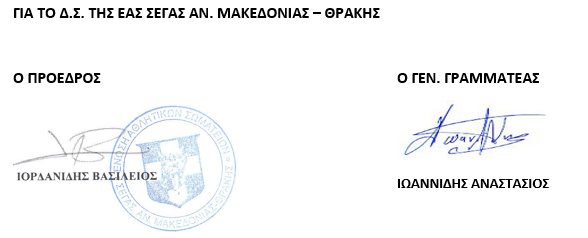 